MINISTERIO DE JUSTICIA Y SEGURIDAD PÚBLICA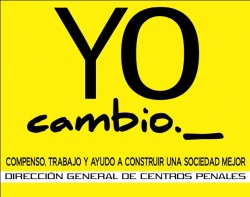 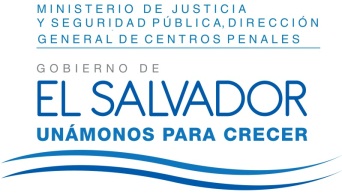 DIRECCIÓN GENERAL DE CENTROS PENALES UNIDAD DE ACCESO A LA INFORMACIÓN PÚBLICA7ª Avenida Norte y Pasaje N° 3 Urbanización Santa Adela Casa N° 1 Sn. Salv.   Tel. 2527-8700Versión publica          UAIP/OIR/321/2017Vista la solicitud de la señorita XXXXXXXXXXXXXXXXXXXXXXX con Documento Único de Identidad XXXXXXXXXXXXXXXXXXXXXXXXXXXXXXXXXXXXXXXX, quien solicita: Número y porcentaje de internos de centros penales y granjas penitenciarias, desagregados por sexo y dentro de estos por rango de edades de 18 a 29 años y 30 en adelante del año 2012.Número y porcentaje de internos de centros penales y granjas penitenciarias, desagregados por sexo y dentro de estos por rango de edades de 18 a 29 años y 30 en adelante del año 2013.Número y porcentaje de internos de centros penales y granjas penitenciarias, desagregados por sexo y dentro de estos por rango de edades de 18 a 29 años y 30 en adelante del año 2014.Número y porcentaje de internos de centros penales y granjas penitenciarias, desagregados por sexo y dentro de estos por rango de edades de 18 a 29 años y 30 en adelante del año 2015.Número y porcentaje de internos de centros penales y granjas penitenciarias, desagregados por sexo y dentro de estos por rango de edades de 18 a 29 años y 30 en adelante del año 2016.Con el fin de dar cumplimiento a lo solicitado, conforme a los Arts. 1, 2, 3 lit. “a”, “b”, “j” art. 4 lit. “a”, “b”, “c”, “d”, “e”, “f”, “g”  y art. 71 de la Ley de Acceso a la Información Pública, la suscrita RESUELVE Conceder el acceso a la información solicitada, recibida en esta Unidad por Inspectoría General art. 69 LAIP. Se anexa a la información solicitada.Queda expedito el derecho del solicitante de proceder conforme a lo establecido en el art. 82 de la Ley de Acceso a la Información Pública.San Salvador, a las quince horas con veintidós minutos del día cinco de septiembre de dos mil diecisiete.Licda. Marlene Janeth Cardona AndradeOficial de Información 	MJC/fagc